Методические рекомендации по вопросам использования государственной информационной системы в области противодействия коррупции "Посейдон" (в части подключения внешних пользователей)Общие положенияНастоящие Методические рекомендации подготовлены в соответствии 
с подпунктом "в" пункта 2 Указа Президента Российской Федерации от 25 апреля 2022 г. № 232 "О государственной информационной системе в области противодействия коррупции "Посейдон" и внесении изменений в некоторые акты Президента Российской Федерации" (далее – Указ Президента Российской Федерации № 232), носят рекомендательный характер и не являются нормативным правовым актом Российской Федерации.Государственная информационная система в области противодействия коррупции "Посейдон" (далее – система "Посейдон") согласно пункту 2 Положения о государственной информационной системе в области противодействия коррупции "Посейдон", утвержденного Указом Президента Российской Федерации № 232 (далее – Положение о системе "Посейдон"), создана для информационно-аналитического обеспечения деятельности по профилактике коррупционных и иных правонарушений, в том числе по проведению с использованием информационно-коммуникационных технологий анализа и проверок соблюдения ограничений, запретов и требований, установленных в целях противодействия коррупции, лицами, на которых распространены такие ограничения, запреты и требования (далее – антикоррупционные стандарты).Рисунок 1. Базовые цели системы "Посейдон"Одной из задач системы "Посейдон" согласно подпункту "б" пункта 5 Положения о системе "Посейдон" является информационно-аналитическое обеспечение деятельности внутренних и внешних пользователей системы "Посейдон" по проведению анализа и проверок соблюдения антикоррупционных стандартов.Таблица 1.Внешние пользователи системы "Посейдон"Подключение к системе "Посейдон" внутренних и внешних пользователей осуществляется с учетом ее текущих вычислительных и коммуникационных возможностей в порядке, определяемом координатором системы "Посейдон", 
за счет средств соответствующего бюджета бюджетной системы Российской Федерации, предусмотренных федеральным государственным органам, государственным органам субъектов Российской Федерации, средств бюджета федеральной территории "Сириус", а также за счет средств Банка России, государственных корпораций (компаний), публично-правовых компаний, государственных внебюджетных фондов и иных организаций (пункт 25 Положения о системе "Посейдон").Учитывая вычислительные и коммуникационные возможности системы "Посейдон", органам и организациям целесообразно инициировать подключение центральных аппаратов федеральных государственных органов, органов субъектов Российской Федерации по профилактике коррупционных и иных правонарушений (образованных в соответствии с Указом Президента Российской Федерации 
от 15 июля 2015 г. № 364 "О мерах по совершенствованию организации деятельности в области противодействия коррупции"), органов публичной власти 
и территориальной избирательной комиссии федеральной территории "Сириус", центральных аппаратов Банка России, государственных корпораций (компаний), публично-правовых компаний, государственных внебюджетных фондов и иных подобных органов и организаций.Организационные основы подключения внешних пользователей 
к государственной информационной системе в области противодействия коррупции "Посейдон" и доступа к содержащейся в ней информации утверждены распоряжением Администрации Президента Российской Федерации от 2 августа 2022 г. № 562 "О мерах по реализации Указа Президента Российской Федерации 
от 25 апреля 2022 г. № 232 "О государственной информационной системе в области противодействия коррупции "Посейдон" и внесении изменений в некоторые акты Президента Российской Федерации" (далее – Организационные основы подключения).Внешние пользователи системы "Посейдон" при работе с ней обязаны обеспечивать информационную безопасность и защиту информации, содержащейся в системе "Посейдон", от несанкционированного доступа в соответствии 
с эксплуатационной и технической документацией по защите информации в системе "Посейдон" (пункт 18 Положения о системе "Посейдон") и основываться 
на исключении возможности использования информации, предоставляемой 
для включения в систему "Посейдон", в целях, не предусмотренных законодательством Российской Федерации и соглашениями об информационном взаимодействии.Общий алгоритм действий, необходимых для подключения к системе "Посейдон" в качестве внешнего пользователя, приведен в приложении № 1 
к настоящим Методическим рекомендациям.Подготовительные мероприятия Обеспечение подключения к системе "Посейдон" требует реализации ряда мероприятий организационного, нормативно-правового и иного характера.Рисунок 2. Подготовительные мероприятия по подключению к системе "Посейдон"Организационные мероприятия предполагают обеспечение создания защищенного автоматизированного рабочего места (далее – АРМ).Защищенное АРМ предполагает определенные требования к программно-техническим комплексам, вычислительной технике и иной применяемой при работе с системой "Посейдон" аппаратуре.Таблица 2. Техническая документацияВпоследствии потенциальные внешние пользователи системы "Посейдон" при необходимости во взаимодействии с оператором системы "Посейдон" создают 
и разворачивают защищенное АРМ с реализацией мер, необходимых 
для обеспечения возможности обработки персональных данных в соответствии 
с законодательством Российской Федерации.Создание АРМ предполагает также обращение в органы по аттестации, имеющие лицензию Федеральной службы по техническому и экспортному контролю, в целях получения аттестата соответствия подключаемого 
к системе "Посейдон" АРМ требованиям по защите информации.Мероприятия нормативно-правового и иного характера предполагают обеспечение возможности использования системы "Посейдон" в работе 
по профилактике коррупционных и иных правонарушений.В связи с этим уполномоченные органы и организации в первую очередь обеспечивают корректировку своих нормативных правовых и иных актов.Таблица 3. Направления корректировки актовСогласно пункту 19 Положения о системе "Посейдон" внешние пользователи системы "Посейдон" в целях использования программно-аппаратного комплекса многоцелевого назначения "Посейдон-Р" издают правовые акты, определяющие порядок такого использования, а также утверждающие перечни должностных лиц, уполномоченных на работу с системой "Посейдон" (далее – правовой акт). Обращаем внимание, что правовой акт должен быть согласован 
с координатором системы "Посейдон", которым в соответствии с подпунктом "а" пункта 2 Указа Президента Российской Федерации № 232 является Администрация Президента Российской Федерации.Таблица 4. Содержание правового актаКак правило, уполномоченными лицами являются:в части проверки соблюдения антикоррупционных стандартов – руководитель подразделения по профилактике коррупционных и иных правонарушений (руководитель органа субъекта Российской Федерации по профилактике коррупционных и иных правонарушений);в части анализа соблюдения антикоррупционных стандартов – заместитель вышеуказанного руководителя или иной сотрудник такого подразделения.Данные требования вносятся в должностной регламент или иной подобный документ (если применимо).Учитывая особенности работы в системе "Посейдон", рекомендуется избегать определения в качестве уполномоченных лиц сотрудников, замещающих "начальные" должности.Квалификационные (иные аналогичные) требования к уполномоченным лицам предполагают:знания и умения в сфере информационно-коммуникационных технологий, 
в том числе в сфере основ информационной безопасности;знания и умения в части заполнения справки о доходах, расходах, 
об имуществе и обязательствах имущественного характера, форма которой утверждена Указом Президента Российской Федерации от 23 июня 2014 г. № 460 "Об утверждении формы справки о доходах, расходах, об имуществе 
и обязательствах имущественного характера и внесении изменений в некоторые акты Президента Российской Федерации", а также в части использования специального программного обеспечения "Справки БК".Соответствующие требования вносятся в должностной регламент или иной подобный документ.Правовые акты издаются (подписываются, им присваивается регистрационный номер и указывается дата издания), после чего согласовываются 
с координатором системы "Посейдон" в рамках направления письма, предусмотренного пунктом 21 настоящих Методических рекомендаций.Органы и организации обеспечивают поддержание правовых актов 
в актуальном состоянии и при необходимости оперативно вносят в них изменения, 
о чем информируют координатора системы "Посейдон".Обращение за разрешением о подключенииПо результатам реализации мероприятий, предусмотренных в разделе II настоящих Методических рекомендаций, руководитель федерального государственного органа, органа публичной власти и территориальной избирательной комиссии федеральной территории "Сириус", председатель 
Банка России, руководитель государственной корпорации (компании), публично-правовой компании, государственного внебюджетного фонда, иной организации 
или высшее должностное лицо субъекта Российской Федерации обращается 
к координатору системы "Посейдон" за разрешением для подключении к системе "Посейдон" в качестве внешнего пользователя посредством направления письма.Адресатом соответствующего письма является Управление Президента Российской Федерации по вопросам противодействия коррупции (далее – Управление) (пункт 3 Организационных основ подключения).Таблица 5. Содержание письмаУправление рассматривает представленные материалы (письмо 
и приложение к нему). При наличии замечаний к представленным материалам Управление может направить такие замечания потенциальному внешнему пользователю 
для устранения с указанием порядка дальнейших действий по подключению 
к системе "Посейдон".Подключение к системе "Посейдон"Решение о подключении к системе "Посейдон" внешних пользователей принимается по результатам рассмотрения представленных материалов в порядке, предусмотренном пунктом 1 Организационных основ подключения.О принятом решении потенциальный внешний пользователь информируется в письменном виде.В случае принятия положительного решения Управление определяет уровень доступа к системе "Посейдон" в отношении каждого внешнего пользователя для проведения анализа и проверки соблюдения антикоррупционных стандартов (пункт 2 Организационных основ подключения).Уровень доступа уполномоченных лиц внешнего пользователя системы "Посейдон" определяется отдельно в целях осуществления анализа соблюдения антикоррупционных стандартов и отдельно в целях осуществления проверки их соблюдения.Информационное взаимодействие, получение документов и (или) сведений, необходимых для целей противодействия коррупции, с использованием системы "Посейдон" осуществляются в электронной форме с учетом уровня доступа уполномоченных лиц внешнего пользователя системы "Посейдон".В случае принятия отрицательного решения в письме указываются основания такого решения, например, ограничение ввиду текущих вычислительных и коммуникационных возможностей системы "Посейдон", а также возможные сроки повторного рассмотрения обращения за разрешением.ФСО России подключает внешних пользователей к системе "Посейдон" после получения разрешения Управления (пункт 4 Организационных основ подключения).Заключительные положенияПредоставление информации, содержащейся в системе "Посейдон" (получение доступа к ней), ее внешним пользователям осуществляется 
на безвозмездной основе (пункт 26 Положения о системе "Посейдон").Порядок работы в системе "Посейдон" описывается в "Руководстве пользователя", получаемом в рамках взаимодействия с ФСО России.В случае изменения информации, предоставленной координатору системы "Посейдон" (например, информации об уполномоченных лицах; информации 
о контактных лицах и т.д.), внешний пользователь системы "Посейдон" незамедлительно информирует об этом координатора системы "Посейдон" (Управление) посредством телефонной связи и направления электронного сообщения.В случае увольнения, изменения функциональных обязанностей уполномоченного лица и иных подобных обстоятельств до корректировки правового акта и информирования об этом координатора системы "Посейдон" (Управления) антикоррупционная работа в системе "Посейдон" не осуществляется.Внешние пользователи системы "Посейдон" обеспечивают реализацию мер по защите информации в соответствии с законодательством Российской Федерации, включая защиту персональных данных лиц, в рамках своей зоны ответственности, к которой отнесено оборудование и программное обеспечение информационных ресурсов, в том числе защищенное автоматизированное рабочее место информационного взаимодействия, последующее использование полученной информации.Сведения, полученные внешними пользователями системы "Посейдон" 
в рамках информационного взаимодействия, подлежат использованию исключительно в служебных целях, не подлежат разглашению и могут передаваться третьей стороне только с письменного согласия поставщика информации, 
за исключением случаев, предусмотренных законодательством Российской Федерации.Все действия уполномоченных лиц внешнего пользователя системы "Посейдон", совершенные с использованием корректно введенных аутентификационных данных, имеют юридическое значение.Уполномоченные лица несут персональную ответственность 
за соблюдение порядка доступа к информации и безопасность полученных сведений. В случае нарушения внешним пользователем системы "Посейдон" установленного координатором системы "Посейдон" порядка доступа 
к информации, содержащейся в системе "Посейдон", может быть принято решение 
о приостановлении или завершении информационного взаимодействия с таким пользователем, о чем начальник Управления докладывает Руководителю Администрации Президента Российской Федерации. О таком решении внешний пользователь системы "Посейдон" информируется в письменном виде.Обслуживание и техническая поддержка защищенного АРМ осуществляется силами соответствующего внешнего пользователя системы "Посейдон".По техническим вопросам функционирования системы "Посейдон" внешним пользователям оказывается методическая и консультационная поддержка.Организацию информационного взаимодействия со стороны координатора системы "Посейдон" осуществляет департамент информационного взаимодействия Управления.Уполномоченные лица направляют координатору системы "Посейдон" обращения, содержащие вопросы, запросы и уточнения (технического, сервисного, содержательного характера), посредством электронной почты, обращений, телефонной связи и т.п.Особенности использования системы "Посейдон" ее внешними пользователями – федеральными органами исполнительной власти, руководство деятельностью которых осуществляет Правительство Российской Федерации, 
и органами государственной власти субъектов Российской Федерации, использующими для осуществления кадровой работы федеральную государственную информационную систему в области государственной службы, определяются Правительством Российской Федерации по согласованию 
с координатором системы "Посейдон" и предполагают:до организации информационного взаимодействии между системой "Посейдон" и федеральной государственной информационной системой "Единая информационная система управления кадровым составом государственной гражданской службы Российской Федерации" (далее – Единая система) – посредством прямого доступа к системе "Посейдон" (т.е. с учетом положений настоящих Методических рекомендаций);после организации информационного взаимодействия – с использованием соответствующих функциональных возможностей Единой системы в установленном порядке.Приложение 1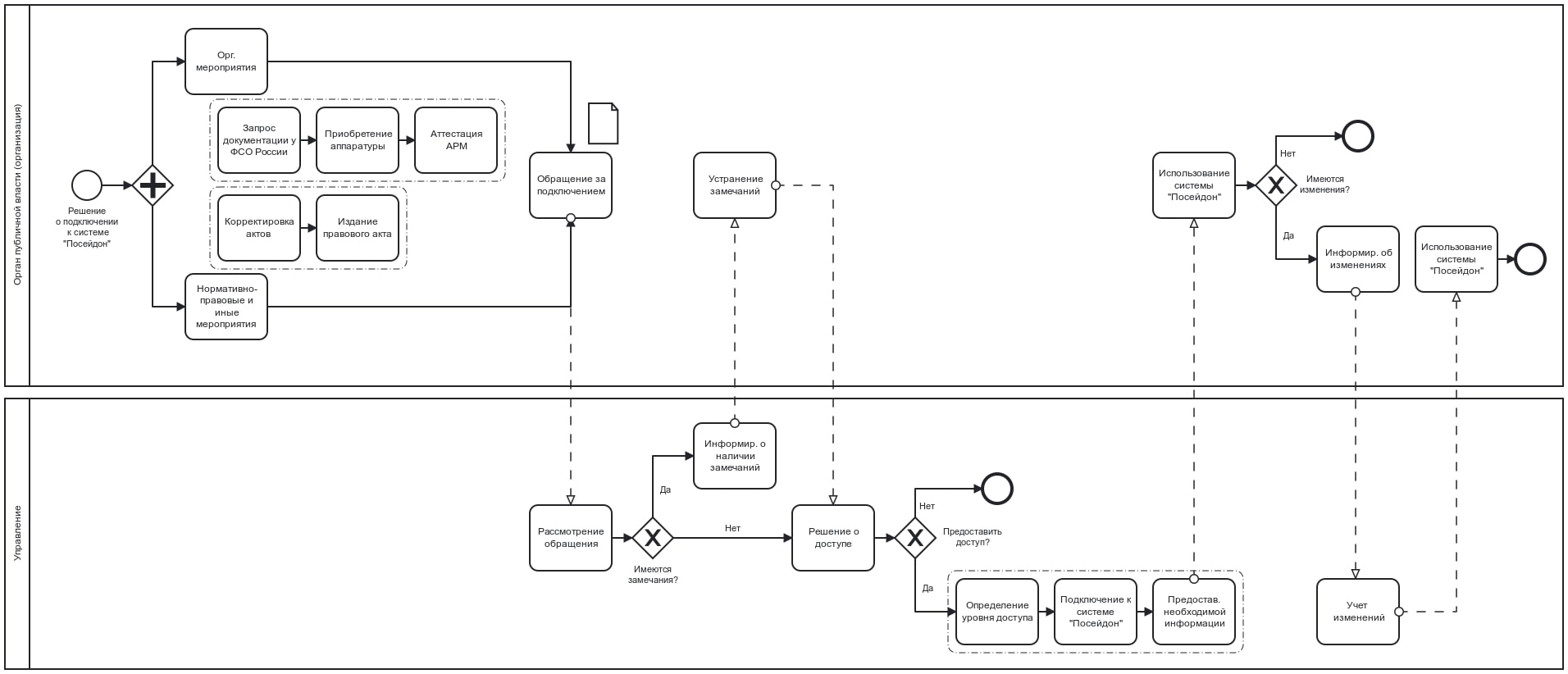 Приложение № 2в целях рассмотрения вопроса о подключении к государственной информационной системе в области противодействия коррупции "Посейдон" и приобретении необходимых средств, в том числе расчета стоимости их закупки, просит предоставить соответствующую техническую документацию.<отметка об исполнителе>Приложение № 3<наименование органа публичной власти / организации><вид акта>Об определении порядка использования государственной информационной системы в области противодействия коррупции "Посейдон" и должностных лиц, уполномоченных на работу с нейВ соответствии с пунктом 19 Положения о государственной информационной системе в области противодействия коррупции "Посейдон", утвержденного Указом Президента Российской Федерации от 25 апреля 2022 г. № 232 "О государственной информационной системе в области противодействия коррупции "Посейдон" 
и внесении изменений в некоторые акты Президента Российской Федерации" (Собрание законодательства Российской Федерации, 2022, № 18, ст. 3053; [актуальное]), приказываю:Определить:Порядок использования государственной информационной системы в области противодействия коррупции "Посейдон" согласно приложению № 1;перечень должностных лиц, ответственных за проведение анализа соблюдения ограничений, запретов и требований, установленных в целях противодействия коррупции, посредством государственной информационной системы в области противодействия коррупции "Посейдон", согласно приложению № 2;перечень должностных лиц, ответственных за осуществление проверок соблюдения ограничений, запретов и требований, установленных в целях противодействия коррупции, посредством государственной информационной системы в области противодействия коррупции "Посейдон", согласно 
приложению № 3.Контроль за исполнением настоящего <вид акта> возложить 
на <должность, фамилия И.О.>.Приложение № 1к <вид акта>от "__" _________ 202_ г. № _____ПОРЯДОКиспользования государственной информационной системы в области противодействия коррупции "Посейдон"1. Государственная информационная система в области противодействия коррупции "Посейдон" (далее – система "Посейдон") создана для информационно-аналитического обеспечения деятельности федеральных государственных органов, государственных органов субъектов Российской Федерации, органов публичной власти и территориальной избирательной комиссии федеральной территории "Сириус", Банка России, иных организаций по профилактике коррупционных 
и иных правонарушений, в том числе по проведению с использованием информационно-коммуникационных технологий анализа и проверок соблюдения ограничений, запретов и требований, установленных в целях противодействия коррупции, лицами, на которых распространены такие ограничения, запреты 
и требования1.2. Использование системы "Посейдон" включает в себя:а) сканирование справок о доходах, расходах, об имуществе и обязательствах имущественного характера, форма которых утверждена Указом Президента Российской Федерации от 23 июня 2014 г. № 460 "Об утверждении формы справки 
о доходах, расходах, об имуществе и обязательствах имущественного характера 
и внесении изменений в некоторые акты Президента Российской Федерации" (Собрание законодательства Российской Федерации, 2014, № 26, ст. 3520; 2020, 
№ 50, ст. 8185; [актуальное]) и которые представлены с использованием специального программного обеспечения "Справки БК" (далее – справки);б) ввод справок в программно-аппаратный комплекс многоцелевого назначения "Посейдон-Р";в) формирование запросов на анализ соблюдения ограничений, запретов 
и требований, установленных в целях противодействия коррупции (далее – антикоррупционные стандарты);г) ввод решения об осуществлении проверки соблюдения антикоррупционных стандартов;д) формирование запросов на проверку соблюдения антикоррупционных стандартов;е) уточнение данных лиц, в отношении которых осуществляются анализ 
и (или) проверка соблюдения антикоррупционных стандартов;ж) получение результатов анализа и (или) проверки соблюдения антикоррупционных стандартов;з) обработка полученной информации.3. При использовании системы "Посейдон" обеспечивается информационная безопасность и защита информации, содержащейся в системе "Посейдон", 
от несанкционированного доступа в соответствии с эксплуатационной 
и технической документацией по защите информации в системе "Посейдон".Приложение № 2к <вид акта>от "__" _________ 202_ г. № _____ПЕРЕЧЕНЬдолжностных лиц, ответственных за проведение анализа соблюдения ограничений, запретов и требований, установленных в целях противодействия коррупции, посредством государственной информационной системы в области противодействия коррупции "Посейдон"Приложение № 3к <вид акта>от "__" _________ 202_ г. № _____ПЕРЕЧЕНЬдолжностных лиц, ответственных за осуществление проверок соблюдения ограничений, запретов и требований, установленных в целях противодействия коррупции, посредством государственной информационной системы в области противодействия коррупции "Посейдон"Приложение № 4Уважаемый <Имя, Отчество>!В целях реализации Указа Президента Российской Федерации от 25 апреля 2022 г. № 232 "О государственной информационной системе в области противодействия коррупции "Посейдон" и внесении изменений в некоторые акты Президента Российской Федерации" прошу Вас рассмотреть вопрос 
о возможности подключения  к государственной информационной системе в области противодействия коррупции "Посейдон" (далее – система "Посейдон").В рамках создания условий для подключения к системе "Посейдон" реализован комплекс организационных мероприятий, предусматривающий создание необходимой защищенной технологической инфраструктуры и издание необходимых актов, в том числе правовых актов, определяющих порядок работы 
с системой "Посейдон".<Вид акта> от "__" _________ 202_ г. № _____ "<наименование>" утверждены порядок использования системы "Посейдон", а также перечни должностных лиц, допущенных к работе с системой "Посейдон" в рамках реализации полномочий 
в сфере противодействия коррупции.Ответственными за обеспечение реализации мероприятий по подключению 
к системе "Посейдон" определены:- <должность>, <ФИО>, <телефон>, <адрес электронной почты>;- <должность>, <ФИО>, <телефон>, <адрес электронной почты>.Приложение: на __ л. <копии актов и подтверждающая техническая документация> в 1 экз.<отметка об исполнителе>Внешними пользователями системы "Посейдон" согласно пункту 17 Положения о системе "Посейдон" могут быть:федеральные государственные органы;государственные органы субъектов Российской Федерации; органы публичной власти и территориальной избирательной комиссии федеральной территории "Сириус";Банк России;государственные корпорации (компании);публично-правовые компании;государственные внебюджетные фонды;иные организации и лица, определяемые координатором системы "Посейдон" (далее также – органы и организации).Спецификация типового АРМ, типовая инструкция по его установке 
и руководство пользователя специального программного обеспечения могут быть получены потенциальным внешним пользователем системы "Посейдон" 
по письменному запросу в адрес оператора системы "Посейдон", которым 
в соответствии с подпунктом "б" пункта 2 Указа Президента Российской Федерации № 232 является Федеральная служба охраны Российской Федерации.Пример письма в ФСО России для получения данной документации приведен в приложении № 2 к настоящим Методическим рекомендациям.По общему правилу, требуется корректировка актов, регулирующих вопросы:проведения анализа соблюдения антикоррупционных стандартов;осуществления проверки соблюдения антикоррупционных стандартов; рассмотрения фактов соблюдения (несоблюдения) антикоррупционных стандартов на заседании коллегиальных органов (например, комиссии 
по соблюдению требований к служебному поведению и урегулированию конфликта интересов).При корректировке применимых актов рекомендуется брать за основу изменения, предусмотренные перечнем изменений, вносимых в акты Президента Российской Федерации, являющимся приложением к Указу Президента Российской Федерации № 232.Учитывая цели системы "Посейдон", которые заключаются 
в информационно-аналитическом обеспечении деятельности по профилактике коррупционных и иных правонарушений, в том числе по проведению 
с использованием информационно-коммуникационных технологий анализа 
и проверок соблюдения антикоррупционных стандартов, в правовом акте, 
как правило, отражаются следующие положения:преамбула, определяющая цели и задачи правового акта;положение об определении порядка использования системы "Посейдон" в качестве приложения к такому акту;положение об определении перечня должностных лиц, ответственных 
за проведение анализа соблюдения ограничений, запретов и требований, установленных в целях противодействия коррупции, посредством государственной информационной системы в области противодействия коррупции "Посейдон", и перечня должностных лиц, ответственных 
за осуществление проверок соблюдения ограничений, запретов и требований, установленных в целях противодействия коррупции, посредством государственной информационной системы в области противодействия коррупции "Посейдон" (далее также – уполномоченные лица); фамилия, имя, отчество, должность лица, осуществляющего контроль 
за исполнением правового акта.Примерное содержание правового акта приведено в приложении № 3 
к настоящим Методическим рекомендациям.С учетом положений пункта 3 Организационных основ подключения письмо содержит следующие положения:преамбула;информация о реализации организационных мероприятий;информация о реализации мероприятий нормативно-правового и иного характера;сведения о контактном лице (должность с указанием структурного подразделения, фамилия, имя, отчество, контактные данные (телефон и адрес электронной почты), ответственном за обеспечение реализации мероприятий 
по подключению к системе "Посейдон";приложения, подтверждающие реализацию мероприятий организационного, нормативно-правового и иного характера:подготовленные акты, в которых определяются технические характеристики подключения к системе "Посейдон", порядок ее использования и перечни уполномоченных лиц; аттестат соответствия подключаемого к системе "Посейдон" АРМ требованиям к защите информации, выданный органами аттестации, имеющими лицензию ФСТЭК России.Технические характеристики подключения к системе "Посейдон" могут также содержаться в приложении к письму.Примерное содержание письма приведено в приложении № 4 к настоящим Методическим рекомендациям.<бланк органа публичной власти / организации>(при наличии)Служба 
специальной связи и информации 
Федеральной службы охраны Российской Федерации(наименование органа публичной власти, организации, ФИО физического лица)<Должность><Подпись><И.О. Фамилия><дата><место издания><регистрационный номер><Должность><Подпись><И.О. Фамилия>№ п /пФамилия, имя отчествоДолжность1.2.…№ п /пФамилия, имя отчествоДолжность1.2.…<бланк органа публичной власти / организации>(при наличии)Начальнику Управления Президента Российской Федерации 
по вопросам противодействия коррупции<И.О. Фамилия>(наименование органа публичной власти, организации, ФИО физического лица)<Должность><Подпись><И.О. Фамилия>